Banque de statistiques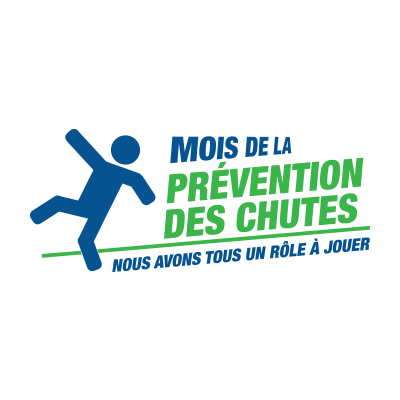 Ce document présente des données sur les chutes et leurs sources d’information pour les provinces et territoires du Canada ainsi que des données mondiales. Utilisez-le lors de la création de matériel pour informer ou promouvoir la prévention des chutes dans votre communauté.Trouvez d'autres outils, ressources et idées d'activités sur https://www.novembresanschute.ca Le présent document comporte des données utiles au sujet des chutes dans le monde. Nous considérons nos sources fiables au moment de la publication. Nous soulignons cependant que nous ne sommes pas en mesure de garantir ni de confirmer la qualité, l’exactitude, l’exhaustivité, le caractère récent, la justesse ou la pertinence des renseignements. Nous mettons ce document à jour annuellement. Veuillez toutefois prendre note que nous ne sommes pas les propriétaires du contenu auquel nous faisons référence. Nous vous conseillons donc de consulter la source d’information pour obtenir les données les plus à jour.Citation recommandée :Mois de la prévention des chutes - Parachute. (2023). Mois de la prévention des chutes – banque de statistiques. https://www.novembresanschute.ca/banquedestatistiques.   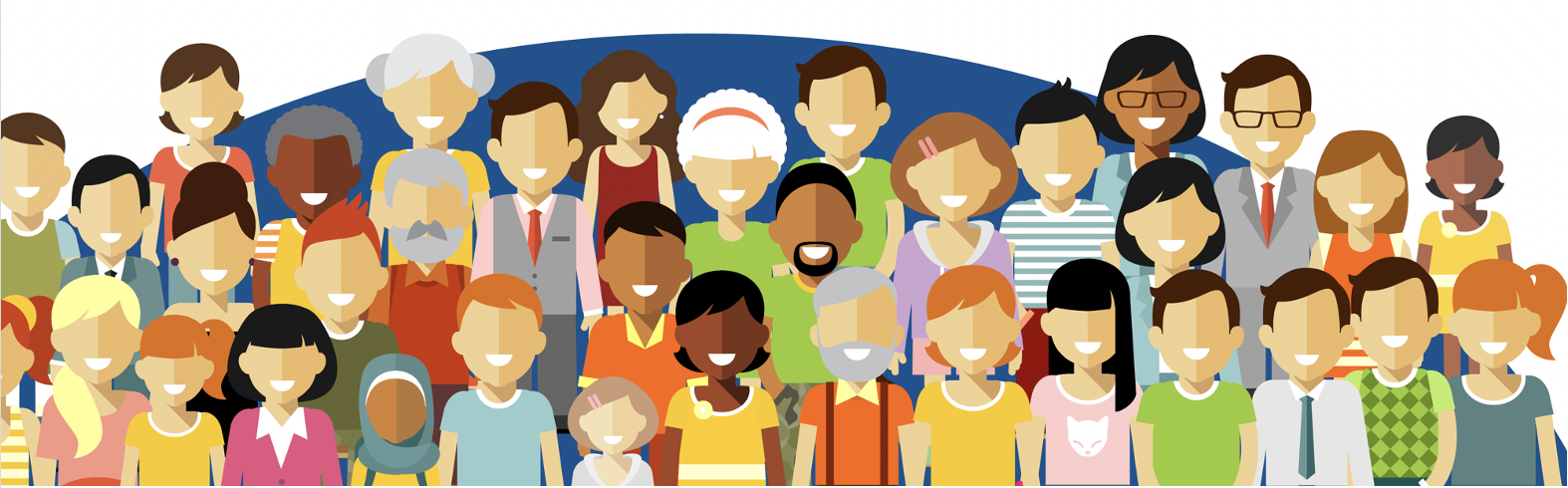 Données mondialesAutres sources de données :Montero-Odasso, M., van der Velde, N., Martin, F. C., Petrovic, M., Tan, M. P., Ryg, J., [...] & Masud, T. (2022). World guidelines for falls prevention and management for older adults: a global initiative. Age and ageing, 51(9), afac205.Résumé  [traduction libre]Contexte : Les chutes et les blessures liées aux chutes sont courantes chez les aînés. Elles ont des conséquences négatives sur l’autonomie fonctionnelle et la qualité de vie et sont associées à une augmentation de la morbidité, du taux de mortalité et des coûts liés à la santé. Dans leur forme actuelle, les lignes directrices révèlent des incohérences, sans mises à jour, par rapport à celles applicables aujourd’hui à l’échelle mondiale.Objectifs : Formuler une série de recommandations consensuelles et fondées sur les données probantes concernant la gestion et la prévention des chutes chez les aînés à l’intention des professionnels de la santé et d’autres domaines et qui prennent en compte ce qui suit : i) une approche centrée sur la personne et intégrant le point de vue des aînés ayant l’expérience vécue, des aidants et d’autres parties concernées; ii) les lacunes dans les lignes directrices précédentes; iii) les plus récents développements dans le domaine de la cybersanté et v) la mise en œuvre partout où il est difficile d’avoir accès aux ressources, y compris dans les pays à faible revenu ou à revenu intermédiaire.Méthodes : Un comité directeur et un groupe interdisciplinaire de spécialistes et de parties concernées de partout dans le monde ont été mis sur pied. Les sociétés gériatriques et gérontologiques y étaient représentées. Les recommandations de 11 groupes de travail chargés respectivement d’un sujet précis, de 10 groupes de travail ad hoc et d’un groupe de travail traitant des perspectives des aînés ont été passées en revue et peaufinées à l’aide d’une version modifiée de la méthode Delphi. Un vote a servi à décider de la version définitive des recommandations.Recommandations : Fournir à tous les aînés de l’information sur la prévention des chutes et l’activité physique. Procéder au dépistage opportuniste des facteurs de risque de chute chez les aînés vivant dans la collectivité. Offrir aux personnes présentant un risque de chute élevé la possibilité de se soumettre à une évaluation multifactorielle du risque de chute en vue d’élaborer et de mettre en œuvre des interventions polyvalentes concertées et personnalisées. D’autres recommandations décrivent en détail les éléments et les combinaisons à considérer pour les évaluations et les interventions et d’autres encore portent sur des régions et des populations données.Conclusions : Les principales recommandations proposées exigeront de mettre en place des stratégies de mise en œuvre souples qui tiennent compte du contexte et des ressources locales.Hyperlien : https://www.bgs.org.uk/wfg (en anglais)James, S. L., L. R. Lucchesi, C. Bisignano, C. D. Castle, Z. V. Dingels, J. T. Fox, […] et C. J. Murray. (2020). The global burden of falls: Global, regional and national estimates of morbidity and mortality from the Global Burden of Disease Study 2017. Injury Prevention. Doi:10.1136/injuryprev-2019-043286Résumé Contexte : Les chutes peuvent entraîner une importante diminution de l’état de santé d’une personne, voire le décès. Les études montrent que les chutes constituent l’une des principales causes de mortalité et d’incapacité dans le monde. Le rapport publié en 2017 sur le fardeau de la maladie dans le monde (Global Burden of Disease ou GBD2017) comporte une analyse détaillée des répercussions des chutes sur la mortalité et la morbidité.Méthodes : Les estimations concernant la mortalité, le nombre d’années de vie perdues (AVP), l’incidence, la prévalence, les années vécues avec de l’incapacité (AVI) et les années de vie corrigées de l’incapacité (AVCI) ont été réalisées en utilisant le modèle du GBD2017 pour 195 pays et territoires de 1990 à 2017 sur l’ensemble du parcours de vie.Résultats : À l’échelle mondiale, l’incidence normalisée selon l’âge s’établissait à 2238 personnes (1990–2532) par 100 000 membres de la population visée en 2017, ce qui représente une baisse de 3,7 % (de 7,4 à 0,3) en 2017 comparativement à 1990. La prévalence normalisée selon l’âge s’établissait à 5186 personnes (4622–5849) par 100 000 membres de la population visée en 2017, ce qui représente une baisse de 6,5 % (de 7,6 à 5,4) en 2017 comparativement à 1990. Le taux de mortalité normalisé selon l’âge s’élevait à 9,2 personnes (8,5–9,8) par 100 000 membres de la population visée, ce qui équivalait à 695 771 (644 927–741 720) décès en 2017. À l’échelle mondiale, les chutes ont entraîné 16 688 088 (15 101 897–17 636 830) AVP, 19 252 699 (13 725 429–26 140 433) AVI et 35 940 787 (30 185 695–42 903 289) AVCI pour tous les âges. La blessure survenant le plus fréquemment à la suite d’une chute est une fracture de la rotule, du tibia ou du péroné ou de la cheville. Conclusions : L’étude fait ressortir l’ampleur du fardeau des chutes. Il importe donc d’investir afin de continuer les recherches et les stratégies de prévention des chutes et de continuer aussi d’offrir l’accès aux soins de santé.Hyperlien : https://injuryprevention.bmj.com/content/injuryprev/early/2020/01/14/injuryprev-2019-043286.full.pdf (en anglais)Données sur le CanadaAînésAutres sources de données :Parachute. (2021). Potentiel perdu, Potentiel de chagement : Le coût des blessures au Canada 2021. https://parachute.ca/fr/ressource-professionnelle/le-cout-des-blessures-au-canada/ Jeunes enfantsAutres sources d’information :Parachute. (2021). Potentiel perdu, Potentiel de chagement : Le coût des blessures au Canada 2021. Société canadienne de pédiatrie. (2021). La prévention des blessures chez les enfants et les adolescents : une démarche de santé publiquePleins feux sur COVID-19 et les chutesTout au long du parcours de vieAînésEnfants et jeunesPleins feux sur le coût des chutesAînésJeunes enfantsPleins feux sur les traumatismes crâniens tout au long de la vieTout au long du parcours de vieAînésJeunes enfantsDonnées sur l’Ontario AînésAutre source d’information :Institut canadien d’information sur la santéEnfants et jeunesAutres sources d’information :Ontario Injury Data Report (en anglais)Institut canadien d’information sur la santé*Les données fournies dans le présent document concernant l’Ontario ne sont pas nécessairement les plus à jour. Pour obtenir les données les plus récentes, consultez les Snapshots de Santé publique Ontario sur les traumatismes.Données sur le QuébecTout au long du parcours de vieAutres sources d’information :Institut canadien d’information sur la santé – Un portrait en détail des soins de santé au QuébecAînésAutres sources d’information :Institut canadien d’information sur la santé – Un portrait en détail des soins de santé au QuébecDonnées sur le Canada atlantiqueAînésRemarque : Le Canada atlantique englobe les provinces suivantes : Nouve-Écosse, Île-du-Prince-Édouard, Nouveau-Brunswick et Terre-Neuve-et-Labrador.Autres sources d’information :Programme de traumatologie du NB  Institut canadien d’information sur la santéUn portrait en détail des soins de santé au Nouveau-BrunswickUn portrait en détail des soins de santé à Terre-Neuve-et-LabradorUn portrait en détail des soins de santé en Nouvelle-ÉcosseUn portrait en détail des soins de santé à l’Île-du-Prince-Édouard EnfantsAutre source d’information :2018, Child Safety Link (en anglais)2019, Child Safety Link. Preventing serious injuries in children and youth in Atlantic Canada: A guide for decision makers. (en anglais)Données sur l’Alberta Tout au long du parcours de vieAutres sources d’information :Finding Balance Alberta (en anglais)Injury Prevention Centre (en anglais)AînésAutres sources d’information :Finding Balance Alberta (en anglais)Injury Prevention Centre (en anglais)Jeunes enfantsDonnées sur le ManitobaTout au long du parcours de vieAutres sources d’information :2020, Office régional de la santé de Winnipeg (renseignements généraux en français au https://wrha.mb.ca/fr/2017/11/24/attention/) Données sur la Colombie-BritanniqueTout au long du parcours de vieAutres sources d’information :British Columbia Injury Research and Prevention Unit (en anglais)Finding Balance BC (en anglais)AînésDonnées sur les Territoires du Nord-OuestTout au long du parcours de vieAutre source d’information :Influences on Quality of Life of Older Adults in the NWT  (en anglais)Table des matièresTable des matièresDonnées mondiales et sur le CanadaDonnées mondiales et sur le CanadaDonnées mondialesPage 3Données sur le CanadaPage 6Pleins feux sur …Pleins feux sur …Pleins feux sur COVID-19 et les chutesPage 10Pleins feux sur le coût des chutesPage 12Pleins feux sur les traumatismes crâniens tout au long de la viePage 14Provincial DataProvincial DataDonnées sur l’OntarioPage 18Données sur le QuébecPage 20Données sur le Canada atlantiquePage 21Données sur l’AlbertaPage 23Données sur le ManitobaPage 27Données sur la Colombie-BritanniquePage 29Données sur les Territoires du Nord-OuestPage 31Données mondialesSourceLes chutes sont la deuxième cause de décès accidentels ou de décès par traumatisme involontaire dans le monde.Selon les estimations, 684 000 personnes perdent la vie chaque année à la suite de chutes, dont plus de 80 % dans les pays à revenu faible ou intermédiaire.Les personnes qui font le plus grand nombre de chutes mortelles sont des personnes de plus de 60 ans.On enregistre chaque année 37,3 millions de chutes qui sont suffisamment graves pour nécessiter des soins médicaux.Les stratégies de prévention devraient privilégier l’éducation, la formation et l’aménagement d’environnements sécurisés, en accordant un degré de priorité élevé aux travaux de recherche sur les chutes et en mettant en place des mesures efficaces pour réduire les risques.Organisation mondiale de la Santé. (2021). Fiche d'information sur les chutes. https://www.who.int/fr/news-room/fact-sheets/detail/falls Aux États-Unis, les chutes accidentelles sont la principale cause de blessures et de décès par blessures chez les adultes âgés de ≥65 ans (les aînés).En 2021, 38 742 (78,0 pour 100 000 habitants) aînés sont décédées des suites de chutes accidentelles.Kakara R, Bergen G, Burns E, Stevens M. Nonfatal and Fatal Falls Among Adults Aged ≥65 Years — United States, 2020–2021. MMWR Morb Mortal Wkly Rep 2023;72:938–943. DOI: http://dx.doi.org/10.15585/mmwr.mm7235a1 (en anglais)Statistiques pancanadiennes (65+ ans)SourceEn 2017-2018, 5,8 % des personnes âgées de 65 ans ou plus vivant dans une résidence familiale ont déclaré avoir été blessées lors d’une chute au cours des 12 derniers mois.Les taux bruts et standardisés selon l’âge des hospitalisations liées à une chute étaient relativement stables, à environ 15 pour 1 000 personnes durant la dernière décennie.Les taux bruts et standardisés selon l’âge des visites aux services d’urgence liées à des chutes chez les personnes âgées ont augmenté de 58 à 64 pour 1 000 personnes durant la dernière décennie.Les taux de mortalité bruts et standardisés selon l’âge attribuables aux chutes ont augmenté chez les personnes âgées (85 pour 100 000 personnes en 2019) et étaient plus élevés à des âges successivement  avancés, avec une augmentation significative à partir de 90 ans.Agence de la santé publique du Canada. (2022). Rapport de surveillance sur les chutes chez les aînés au Canada.https://www.canada.ca/fr/sante-publique/services/publications/vie-saine/rapport-surveillance-chutes-aines-canada.html En 2018, 424 609 aînés âgés de 65 ans et plus, dont 132 112 avaient 85 ans et plus, se sont présentés aux services d’urgence pour faire traiter une blessure attribuable à une chute.En 2018, les chutes ont causé 4 849 décès, 94 529 hospitalisations et 28 310 cas d’invalidité chez les aînés de 65 ans et plus.Les chutes ont été la principale cause des décès par suite d’une blessure, et des hospitalisations, des visites aux services d’urgence et des cas d’invalidité chez les personnes de tous les groupes d’âge de 65 ans et plus.Ce sont les 85 ans et plus qui enregistrent le plus haut taux de blessures liées à une chute, tous résultats confondus (décès, hospitalisation, visites aux urgences, cas d’invalidité).Parachute. (2021). Potentiel perdu, Potentiel de chagement : Le coût des blessures au Canada 2021.https://parachute.ca/fr/ressource-professionnelle/le-cout-des-blessures-au-canada/ Les chutes sont la principale cause d’hospitalisation pour blessure non intentionnelle, tous groupes d’âge confondus.Le taux d’hospitalisation pour chute augmente considérablement à partir de 65 ans, passant à 4 fois puis à 16 fois le taux observé chez les 45 à 64 ans.Agence de la santé publique du Canada. (2020). Aperçu – Hospitalisations pour blessure au Canada en 2018–2019 https://www.canada.ca/fr/sante-publique/services/rapports-publications/promotion-sante-prevention-maladies-chroniques-canada-recherche-politiques-pratiques/vol-40-no-9-2020/hospitalisations-blessure-canada-2018-2019.html Chez les aînés, quatre hospitalisations sur cinq à la suite d’une blessure étaient attribuables à une chute. Les personnes âgées (de plus de 65 ans) représentaient 32 % de toutes les visites aux services d’urgence liées à une chute selon l’âge en 2021-2022 (pour les provinces et territoires déclarants), et 33 % des personnes de plus de 85 ans ont été admises à l’hôpital à la suite d’une chute. Voir Injury and Trauma Quick Stats 2021-22 (XLSX download) (en anglais)En 2019-2020, les Autochtones de l’Australie étaient 1,4 fois plus nombreux que les autres membres de la population australienne à être hospitalisés en raison d’une blessure liée à une chute, après correction de la répartition de l’âge de la population. Les Autochtones du groupe d’âge de 65 ans et plus enregistrent un taux d’hospitalisation selon l’âge à la suite d’une blessure plus élevé que les non-Autochtones de l’Australie. Australian Institute of Health and Welfare. (2022). Injuries from Falls.https://www.aihw.gov.au/reports/injury/falls (en anglais)Statistiques pancanadiennes (enfants)SourceEntre 2010 et 2021, 40 enfants ont perdu la vie à la suite d’une chute1. 83 % des décès sont survenus chez les 4 ans et moins.Parmi les décès liés à une chute chez les enfants de 4 ans et moins, 1/3 résulte d’une chute d’un bâtiment ou d’une structure.Entre 2010 et 20192, les chutes chez les enfants ont entraîné plus de 40 000 hospitalisations (excluant le Québec).Chez les enfants d’un an et moins un chute sur cinq entraînant l’hospitalisation survient alors qu’une personne porte le bébé.Les chutes d’un module sur un terrain de jeu sont la principale cause d’hospitalisation chez les enfants âgés de 1 à 9 ans (35 %).Entre 2010 et 20192, l’Ontario, l’Alberta et le Yukon ont enregistré ensemble plus d’un million de visites aux urgences par suite d’une chute.Entre 2011 et 2017, les chutes ont été la raison de la majorité des blessures chez les enfants3.Les chutes dans les escaliers comptent pour 12 % de toutes les blessures dues à une chute. Elles surviennent plus souvent chez les bébés d’un an (26 %), puis se stabilisent chez les 8 et 9 ans (4 %)3.1Données de 2019, de 2020 et de 2021 considérées comme étant préliminaires. Données du Yukon pour 2017, 2018, 2019, 2020 et 2021 non disponibles. 2Données de l’exercice financier.3Selon la base de données du Système canadien hospitalier d’information et de recherche en prévention des traumatismes (SCHIRPT).Agence de la santé publique du Canada. (2024). Étude des blessures, édition 2024 : Pleins feux sur les chutes chez les enfants. Prépublication. Disponible sous forme d’infographie ici.Chez les enfants, la plupart des chutes n’entraînent aucune blessure grave. Cela dit, 5861 enfants de 14 ans et moins ont été hospitalisés par suite d’une chute en 2018. En 2018, 297 889 enfants de 14 ans et moins ont été traités aux services d’urgence à la suite d’une chute.Les chutes sont la principale cause des hospitalisations et des visites aux services d’urgence par suite d’une blessure chez les enfants de 14 ans et moins.Parachute. (2021). Potentiel perdu, Potentiel de chagement : Le coût des blessures au Canada 2021.https://parachute.ca/fr/ressource-professionnelle/le-cout-des-blessures-au-canada/Chaque année au Canada, plus de 20 000 enfants sont traités aux services d’urgence en raison d’une blessure survenue à la maison. Parachute. (2021). Sécurité à domicile.https://parachute.ca/fr/sujet-blessure/securite-a-domicile/ Les chutes sont la principale cause d’hospitalisation pour blessure non intentionnelle, tous groupes d’âge confondus.Agence de la santé publique du Canada. (2020). Aperçu – Hospitalisations pour blessure au Canada en 2018–2019 https://www.canada.ca/fr/sante-publique/services/rapports-publications/promotion-sante-prevention-maladies-chroniques-canada-recherche-politiques-pratiques/vol-40-no-9-2020/hospitalisations-blessure-canada-2018-2019.htmlLes blessures sont à l’origine de 26 % des décès chez les membres des Premières Nations, contre 6 % de l’ensemble des décès au Canada, soit environ 3,5 fois la moyenne nationale.Les taux d’hospitalisation attribuable à une blessure sont aussi significativement plus élevés (deux fois plus) chez les enfants et les jeunes des régions où la proportion de résidents autochtones est élevée que chez ceux des régions où elle est faible.Gouvernement du Canada. (2014). Élaboration d’indicateurs de blessures chez les enfants et les jeunes des Premières Nations et inuits au Canada grâce à une méthode de Delphes modifiée.https://www.canada.ca/fr/sante-publique/services/rapports-publications/promotion-sante-prevention-maladies-chroniques-canada-recherche-politiques-pratiques/vol-34-no-4-2014/elaboration-indicateurs-blessures-chez-enfants-jeunes-premieres-nations-inuits-canada-grace-methode-delphes-modifiee.htmlStatistiques pancanadiennes (tous les âges)SourceDu 1er mars au 30 septembre 2020, on a dénombré 95 000 visites aux urgences de moins en raison de chutes accidentelles, soit une baisse de 24 % par rapport à la même période en 2019, ce qui cadre avec la baisse générale des soins prodigués aux urgences. (pg. 5)Le nombre d’hospitalisations en raison de chutes accidentelles a quant à lui baissé de plus de 2 000 comparativement à 2019. Cette diminution de 4 % est largement inférieure à la baisse générale du nombre d’hospitalisations, toutes causes confondues (14 %). (pg. 5).Les plus fortes baisses du nombre de visites aux urgences et d’hospitalisations ont été enregistrées en avril et en mai, ce qui coïncide avec les restrictions et les interventions mises en œuvre dans les provinces et territoires, comme la fermeture des écoles et le confinement. (pg. 5).Institut canadien d’information sur la santé. (2021) Conséquences de la pandémie de COVID-19 sur les chutes accidentelles au Canada.https://www.cihi.ca/fr/consequences-de-la-pandemie-de-covid-19-sur-les-chutes-accidentelles-au-canada Statistiques pancanadiennes (65+ ans)SourceLes visites aux services d’urgence et les hospitalisations à la suite d’une chute ont diminué de 19 % et de 2 % respectivement chez les aînés (65+). Durant la pandémie, les transferts à partir d’établissements de soins de longue durée à la suite de chutes ont diminué de 10 %. (pg. 7.)On note une moins grande diminution chez les groupes de personnes plus âgées que chez les groupes de personnes plus jeunes.Institut canadien d’information sur la santé. (2021) Conséquences de la pandémie de COVID-19 sur les chutes accidentelles au Canada.https://www.cihi.ca/fr/consequences-de-la-pandemie-de-covid-19-sur-les-chutes-accidentelles-au-canada Statistiques pancanadiennes (0-19 ans)SourceLa baisse la plus notable des visites aux urgences et des hospitalisations en raison de chutes a été observée chez les personnes de 0 à 19 ans. Dans ce groupe d’âge, les visites aux urgences à la suite de chutes ont diminué de 33 %, et les hospitalisations, de 21 %. (pg. 6).La forte baisse touchant les soins dispensés aux enfants et aux jeunes à la suite de chutes coïncide avec un changement des lieux de chute. (pg. 8).Plus précisément, on observe une réduction notable des visites aux urgences en raison de chutes survenues à l’école et dans des lieux publics (73 %), ainsi que dans les lieux de sport et d’athlétisme (65 %). (pg. 8).On remarque une baisse similaire du côté des hospitalisations, la baisse la plus marquée étant observée dans les lieux de sport et d’athlétisme (58 %). (pg 8).D’autre part, les visites aux urgences et les hospitalisations en raison de chutes survenues à domicile ont augmenté (de 5 % et 6 % respectivement), probablement parce que les Canadiens ont passé beaucoup de temps à la maison durant la pandémie. (Pg. 8).Institut canadien d’information sur la santé. (2021) Conséquences de la pandémie de COVID-19 sur les chutes accidentelles au Canada.https://www.cihi.ca/fr/consequences-de-la-pandemie-de-covid-19-sur-les-chutes-accidentelles-au-canada Statistiques pancanadiennes (65+ ans)SourceLes chutes chez les aînés coûtent 5,6 milliards de dollars chaque année. Les chutes chez les aînés comptent pour 54 % de l’ensemble des dépenses entraînées par les chutes (10,3 milliards de dollars) et 19 % de l’ensemble des dépenses entraînées par les blessures (29,4 milliards de dollars).En fait de chutes chez les aînés, ce sont les blessures chez les femmes de 85 ans et plus qui entraînent les coûts les plus élevés (1,6 milliard de dollars).Les hospitalisations pour traiter des aînés de 65 ans et plus ayant subi une blessure à la suite d’une chute coûtent 3,1 milliards de dollars chaque année.Chez les 65 ans et plus, les blessures causées par une chute dans les escaliers coûtent 376 millions de dollars par année. Parachute. (2021). Potentiel perdu, Potentiel de chagement : Le coût des blessures au Canada 2021.https://parachute.ca/fr/ressource-professionnelle/le-cout-des-blessures-au-canada/ Statistiques pancanadiennes (enfants)SourceLes blessures subies par les enfants à la suite d’une chute coûtent à l’économie canadienne 996 millions de dollars par année.En ce qui concerne les enfants, les visites aux services d’urgence en raison d’une blessure attribuable à une chute coûtent 340 millions de dollars par année et les hospitalisations, 49 millions de dollars par année. Les chutes comptent pour 34 % des dépenses totales faites pour soigner les blessures subies par des enfants. Chez les enfants, les blessures attribuables à une chute sur le sol et sur les terrains de jeu sont celles entraînant les dépenses les plus importantes (178 millions et 177 millions de dollars respectivement), suivies par les chutes d’un meuble (125 millions de dollars).Parachute. (2021). Potentiel perdu, Potentiel de chagement : Le coût des blessures au Canada 2021.https://parachute.ca/fr/ressource-professionnelle/le-cout-des-blessures-au-canada/ Statistiques pancanadiennes (tous les âges)SourceOn compte chaque année plus de 8 000 visites aux services d’urgence pour soigner une commotion cérébrale attribuable à une chute.Il y a plus de 13 000 visites aux services d’urgence et 10 000 hospitalisations pour des traumatismes crâniens liés à une chute au Canada à chaque année. Les chutes constituent la principale cause de traumatismes crâniens chez les aînés du Canada.Agence de la santé publique du Canada. (2020) Étude des blessures, édition 2020 : Pleins feux sur les traumatismes crâniens tout au long de la vie. Gouvernement du Canada. https://www.canada.ca/fr/sante-publique/services/prevention-blessures/systeme-canadien-hospitalier-information-recherche-prevention-traumatismes/rapports-blessures/2020-pleins-feux-traumatismes-craniens-tout-long-vie.html (statistiques basées sur les tableaux de données en annexe)Statistiques pancanadiennes (+65 ans)SourceLes chutes constituent la principale cause de traumatismes crâniens chez les aînés du Canada.Agence de la santé publique du Canada. (2020) Étude des blessures, édition 2020 : Pleins feux sur les traumatismes crâniens tout au long de la vie. Gouvernement du Canada. https://www.canada.ca/fr/sante-publique/services/prevention-blessures/systeme-canadien-hospitalier-information-recherche-prevention-traumatismes/rapports-blessures/2020-pleins-feux-traumatismes-craniens-tout-long-vie.htmlChaque année au Canada, entre 20 et 30 % des personnes âgées chutent, et les blessures qui en découlent sont la principale cause d’hospitalisation. En outre, les chutes coûtent cher à l’économie canadienne. En 2010, elles ont entraîné des coûts indirects et directs de 8,7 milliards de dollars, soit le tiers des 26,8 milliards de dollars en coûts liés aux blessures. Entre 2010 et 2035, il a été prévu qu’une diminution de 20 % des chutes chez les personnes âgées de 65 ans et plus permettrait de sauver 4 400 vies et d’économiser 10,8 milliards de dollars.Agence de la santé publique du Canada. (2020) Étude des blessures, édition 2020 : Pleins feux sur les traumatismes crâniens tout au long de la vie. Gouvernement du Canada. Pg. 118Le lieu où les traumatismes crâniens liés aux chutes se sont produits était indiqué dans 78,2 % des cas. Parmi ces cas, près des deux tiers (n = 1 209; 66,2 %) des traumatismes crâniens ont été subis lors d’une chute dans une résidence privée (la résidence du patient ou celle d’une autre personne).Parmi les cas où l’endroit de la résidence privée était aussi indiqué (n = 826), les escaliers (25,7 %), la chambre à coucher (14,8 %) et la salle de bain (14,4 %) étaient les trois endroits où les chutes se produisaient le plus souvent (tableau 14.1 [page 122]). Agence de la santé publique du Canada. (2020) Étude des blessures, édition 2020 : Pleins feux sur les traumatismes crâniens tout au long de la vie. Gouvernement du Canada. Pg. 121Les établissements médicaux ou résidentiels (hôpital, centre de santé, résidence pour personnes âgées ou autre établissement) étaient au deuxième rang des lieux où s’étaient produits le plus souvent les traumatismes crâniens associés aux chutes, représentant 13,4 % (244 cas sur 1 825) des cas où le lieu était déclaré. Parmi les cas où l’endroit était également connu (n = 88), la salle de bain (33 %), la chambre à coucher ou le dortoir (29,5 %) et l’entrée ou le vestibule (11,4 %) étaient les trois endroits où les chutes étaient les plus fréquentes (tableau 14.2 [page 122]).Agence de la santé publique du Canada. (2020) Étude des blessures, édition 2020 : Pleins feux sur les traumatismes crâniens tout au long de la vie. Gouvernement du Canada. Pg. 122Près de la moitié (47 %) des chutes échantillonnées étaient des chutes de plain pied (à l’exclusion des chutes dues à la glace et à la neige), et plus précisément des chutes résultant d’une glissade, d’un faux pas ou d’un trébuchement, des chutes dues à une collision avec un tiers, des chutes provoquées par un heurt contre un objet, des chutes des toilettes ou des chutes de plain pied sans plus de précisions. Dans 18,6 % des cas, les chutes ont eu lieu dans les escaliers ou les marches, ce qui comprend les rampes et les surfaces inclinées, tandis que, dans 8,6 % des cas, les chutes mettaient en cause le mobilier. Les chutes de plain-pied dues à la glace et à la neige représentaient 6,5 % des traumatismes crâniens liés aux chutes échantillonnés.Agence de la santé publique du Canada. (2020) Étude des blessures, édition 2020 : Pleins feux sur les traumatismes crâniens tout au long de la vie. Gouvernement du Canada. Pg. 123Statistiques pancanadiennes (enfants)Source¼ des blessures attribuables à une chute chez les enfants causent un traumatisme crânien.Agence de la santé publique du Canada. (2024). Étude des blessures, édition 2024 : Pleins feux sur les chutes chez les enfants. Prépublication.Selon la base de données du Système canadien hospitalier d’information et de recherche en prévention des traumatismes (SCHIRPT)Les blessures à la tête (tous les types) et les traumatismes crâniens étaient les plus fréquents chez les jeunes enfants de 2 à 9 ans et, dans l’ensemble, les chutes au sol étaient la principale cause de traumatismes crâniens.Agence de la santé publique du Canada. (2020) Étude des blessures, édition 2020 : Pleins feux sur les traumatismes crâniens tout au long de la vie. Gouvernement du Canada. Pg. 98Les chutes, les basculements et les poussettes qui se mettent à rouler étaient les trois principaux mécanismes responsables des traumatismes crâniens associés aux poussettes chez les enfants de 0 à 4 ans.Agence de la santé publique du Canada. (2020) Étude des blessures, édition 2020 : Pleins feux sur les traumatismes crâniens tout au long de la vie. Gouvernement du Canada. Pg. 107[…] les chutes sont la principale cause de traumatismes crâniens liés aux poussettes […].Agence de la santé publique du Canada. (2020) Étude des blessures, édition 2020 : Pleins feux sur les traumatismes crâniens tout au long de la vie. Gouvernement du Canada. Pg. 109L’école vient au troisième rang des lieux où les adolescents canadiens se blessent le plus souvent, après les installations sportives ou d’athlétisme et le domicile [chez les enfants âgés de 5 à 17 ans].	Agence de la santé publique du Canada. (2020) Étude des blessures, édition 2020 : Pleins feux sur les traumatismes crâniens tout au long de la vie. Gouvernement du Canada. Pg. 112La majorité des traumatismes crâniens en milieu scolaire étaient de nature non intentionnelle (94,5 %) et découlaient du heurt contre un objet, d’une chute ou d’une collision accidentelle avec une autre personne.Agence de la santé publique du Canada. (2020) Étude des blessures, édition 2020 : Pleins feux sur les traumatismes crâniens tout au long de la vie. Gouvernement du Canada. Pg. 114Les chutes constituent la cause la plus fréquente des hospitalisations et des visites au service des urgences pour traumatismes crâniens chez les enfants de moins de cinq ans.Agence de la santé publique du Canada. (2020) Étude des blessures, édition 2020 : Pleins feux sur les traumatismes crâniens tout au long de la vie. Gouvernement du Canada. Pg. 146Statistiques ontariennes (+65 ans)*SourcePopulation d’aînés âgés de 65 à 74 ans en 2021 : 1 525 925En 2021, les visites aux services d’urgence faites par les aînés de 65 à 74 ans en raison d’une blessure attribuable à une chute s’élèvent à 3 333 par 100 000 personnes (taux selon l’âge).En 2021, les hospitalisations d’aînés de 65 à 74 ans par suite d’une blessure attribuable à une chute s’élèvent à 528 par 100 000 personnes (taux selon l’âge).Santé publique Ontario. (2021). Snapshots – Traumatismes. https://www.publichealthontario.ca/fr/data-and-analysis/commonly-used-products/snapshots Tous groupes d’âge confondus (N=800,003), les chutes constituent la toute première raison des visites aux services d’urgence et la principale cause de blessures. Les aînés de 80 ans et plus (N=132,070) sont les personnes ayant le plus souvent rendu visite aux services d’urgence en raison d’une blessure attribuable à une chute. Tous groupes d’âges confondus, les chutes chez les aînés de plus de 80 ans constituent la toute première raison des hospitalisations. Au cours de la période de cinq ans s’échelonnant de 2008 à 2012 :tous groupes d’âge confondus, ce sont les chutes qui ont causé le plus grand nombre de décès; les aînés de 80 ans et plus comptent pour la plupart des décès (toutes causes confondues); les chutes chez les aînés de 80 ans et plus sont la principale cause des décès, tous groupes d’âge confondus. Parachute. (2018). Ontario Injury Data Report.https://parachute.ca/wp-content/uploads/2019/06/OIDR_2018.pdf (en anglais)Statistiques ontariennes (enfants et jeunes)*SourcePopulation des enfants âgés 19 ans et moins en 2021 : 3 094 691En 2021, les visites aux services d’urgence par suite d’une blessure attribuable à une chute chez les enfants de 19 ans et moins s’élèvent à 3 434 par 100 000 personnes (taux selon l’âge).En 2021, les hospitalisations par suite d’une blessure attribuable à une chute chez les enfants de 19 ans et moins comptent pour 96 par 100 000 personnes (taux selon l’âge).Santé publique Ontario. (2021). Snapshots – trausmatismes.https://www.publichealthontario.ca/fr/data-and-analysis/commonly-used-products/snapshots Statistiques québécoises (tous les âges)SourceAu Québec, les chutes sont responsables de 3 854 décès survenus entre 2015 et 2017, ce qui correspond en moyenne à 1 285 décès par année.Au Québec, les chutes sont responsables de 74 158 hospitalisations pour les années 2017 à 2019, soit une moyenne de 24 719 hospitalisations par année. Elles représentent la principale cause d’hospitalisations reliées aux traumatismes non intentionnels.Institut National de santé publique du Québec. (2021).  Répertoire des initiatives en prévention des chutes chez les aînés vivant à domicile dans le contexte de la pandémie de Covid-19.https://www.inspq.qc.ca/sites/default/files/publications/3108-intiatives-prevention-chutes-aines-domicile-covid-19.pdf Statistiques québécoises (85+ ans)SourceLes taux de décès et d’hospitalisations par 100 000 personnes sont particulièrement élevés chez les personnes âgées de 85 ans et plus, autant chez les femmes que chez hommes.Institut National de santé publique du Québec. (2021).  Répertoire des initiatives en prévention des chutes chez les aînés vivant à domicile dans le contexte de la pandémie de Covid-19.https://www.inspq.qc.ca/sites/default/files/publications/3108-intiatives-prevention-chutes-aines-domicile-covid-19.pdf Statistiques sur le Canada atlantique (+65 ans)SourceEn 2007-2008, les taux d’hospitalisation à la suite d’une chute chez les aînés, normalisés selon l’âge, étaient de 12 par 1 000 habitants à Terre-Neuve-et-Labrador, de 13 par 1 000 habitants en Nouvelle-Écosse, et de 16 par 1 000 habitants à l’Île-du-Prince-Édouard et au Nouveau-Brunswick.En 2007-2008, dans les provinces de l’Atlantique, 43 % des hospitalisations à la suite d’une chute chez les aînés impliquaient une fracture de la hanche.En 2007-2008, dans les provinces de l’Atlantique, environ 60 % des aînés hospitalisés en raison d’une chute sont tombés à leur domicile […]ICIS. (2008). Analyse en bref. Base de données sur les congés des patients, 2007-2008. https://secure.cihi.ca/free_products/falls_among_seniors_atlantic_canada_aib_fr.pdf   Statistiques sur Terre-Neuve-et-Labrador (+65 ans)SourceLes chutes étaient la principale cause d'hospitalisations liées à des blessures chez les adultes âgés de 65 ans et plus à Terre-Neuve-et-Labrador de 2019 à 2022.À Terre-Neuve-et-Labrador, entre 2019 et 2022, le nombre d'hospitalisations liées à des blessures chez les adultes de 65 ans et plus était de 4 773.Remarque : Les informations sont présentées en fonction des événements plutôt qu'en fonction des personnes. Par conséquent, si une personne a subi plus d'une sortie de l'hôpital en raison d'une blessure au cours de l'exercice, elle sera comptée plus d'une fois.Compilé par Data and Information Services, NL Health Services, using data from the Provincial Discharge Abstract Database, 2019/20-2021/22 (en anglaise)Statistiques sur le Canada atlantique (enfants)SourceChez les enfants, les chutes sont la première cause d'hospitalisation pour blessures, de visites aux urgences et d'incapacités.Les blessures chez les enfants et les jeunes causées par des chutes graves coûtent à l'économie du Canada atlantique $52,06 million par année.En une seule année, les chutes chez les enfants ont entraîné 354 hospitalisations, 19 366 visites aux urgences et 98 incapacités.Child Safety Link (2022). Cost of Injury in Atlantic Canada.https://childsafetylink.ca/sites/default/files/2022 (en anglais)Les chutes sont la principale cause des hospitalisations attribuables à une blessure chez les enfants et les jeunes du Canada atlantique (sans compter les chutes survenues lors de l’exercice d’un sport ou sur les terrains de jeu).Chez les enfants de 14 ans et moins, la blessure corporelle la plus fréquente concerne la partie supérieure du corps dans 46 % des cas, la tête dans 25 % des cas et la partie inférieure du corps dans 18 % des cas. Les blessures aux autres parties du corps comptent pour 11 %.Child Safety Link. (2016). Atlantic Canadachild & youth unintentional injury hospitalizations:10 years in review [2004-2013] Revised 2018  https://childsafetylink.ca/sites/default/files/inline-files/Atlantic-Hospitalization-Report-2018_en-Revised-March-2018%20%281%29.pdf (en anglais)Statistiques albertaines (tous les âges)Source En 2020, les chutes représentaient 29 % de toutes les visites aux urgences pour blessures avec 127 332 visites.En 2020, les chutes représentaient 45 % de toutes les hospitalisations pour blessures avec 15 363 admissions. Injury Prevention Centre, Edmonton, AB.  Données non publiées reçues en octobre 2021. Données disponibles sur demande.En 2017, les chutes étaient la principale cause d'invalidité permanente partielle (50 %) et d'invalidité permanente totale (48 %).En 2017, les chutes représentaient 32 % du coût total des blessures.Parmi ces coûts, les chutes représentaient 41 % des coûts directs. Injury Prevention Centre. (2020). Economic Cost of Injuries in Alberta.  https://injurypreventioncentre.ca/downloads/reports/Cost%20of%20Injury%20Alberta%20May%202021%20VERSION%2014.pdf  (en anglais)Statistiques albertaines (+65 ans)SourceIl y a eu environ 9 000 admissions à l'hôpital liées à une chute en 2017.La durée moyenne d'hospitalisation suite à une chute est de 3 semaines.Il y avait en moyenne 92 visites aux urgences liées à une chute chaque jour et 25 admissions à l'hôpital liées à une chute chaque jour.Les chutes coûtent aux Albertains plus de $290 million chaque année en admissions à l'hôpital et en visites aux urgences.Injury Prevention Centre. (2020). Economic Cost of Injuries in Alberta.  https://injurypreventioncentre.ca/downloads/reports/Cost%20of%20Injury%20Alberta%20May%202021%20VERSION%2014.pdf (en anglais)Les hommes de 65 ans et plus représentaient 35 % de toutes les hospitalisations liées à une chute, tandis que les femmes de la même tranche d’âge  représentaient 65 % de toutes les hospitalisations liées à une chute.Les hommes de 65 ans et plus représentaient 38 % de l’ensemble des visites aux urgences liées à une chute, tandis que les femmes représentaient 62 % de toutes les visites aux urgences liées à une chute.Les hommes de 65 ans et plus avaient le plus grand nombre d'admissions à l'hôpital liées à une chute (chez les hommes) avec 3 429 et le taux le plus élevé avec 1 202,4 admissions pour 100 000 habitants.Les femmes de 65 ans et plus avaient le plus grand nombre d'admissions à l'hôpital liées à une chute (chez les femmes) avec 6 332 et le taux le plus élevé avec 1 943,5 admissions pour 100 000 habitants.Les hommes de 65 ans et plus avaient le taux le plus élevé de visites aux urgences liées à une chute (chez les hommes) avec 12 987 visites et 4 554,0 visites pour 100 000 habitants.Les femmes de 65 ans et plus avaient le taux le plus élevé de visites aux urgences liées à une chute (chez les femmes) avec 21 183 visites et 6 501,9 visites pour 100 000 habitants.Injury Prevention Centre, Edmonton, AB.  Données non publiées reçues en octobre 2021. Données disponibles sur demande. Les hommes de 65 ans et plus représentaient 11 % des coûts liés aux chutes, mais ne représentaient que 6 % de la population de l'Alberta.Les femmes de 65 ans et plus représentaient 37 % des coûts liés aux chutes, mais ne représentaient que 7 % de la population de l'Alberta. Injury Prevention Centre. (2020). Economic Cost of Injuries in Alberta.  https://injurypreventioncentre.ca/downloads/reports/Cost%20of%20Injury%20Alberta%20May%202021%20VERSION%2014.pdf (en anglais)Les chutes sont la principale cause de blessures chez les personnes âgées.Finding Balance Alberta. (2021). Fall Facts.  https://findingbalancealberta. ca/wpcontent/uploads/2021_FB_D ata_Infographic.pdfEntre 2008 et 2017, les tendances linéaires des visites aux urgences liées aux chutes des personnes âgées (65 ans et plus) ont augmenté dans chaque zone. La province a connu une augmentation moyenne importante de 1,5 % chaque année.La zone d'Edmonton a également connu la plus forte augmentation, avec une augmentation moyenne statistiquement significative de 2,6 % chaque année.Entre 2008 et 2017, la tendance linéaire du taux de mortalité des personnes âgées (65 ans et plus) liées aux chutes pour la province a connu une augmentation moyenne de 2,0 % chaque année.La zone Nord a connu une augmentation significative de 14,3% chaque année.Seniors Falls, Alberta: Injury Prevention Centre, 2020.  https://injurypreventioncentre. ca/downloads/reports/Seniors %20Falls%20by%20zone%2 0April%208%202020.pdf En Alberta, plus de 20 % des visites rendues aux services d’urgence en 2013 par des membres de la population métisse concernaient une blessure causée par une chute non intentionnelle.Pour la plupart des groupes d’âge, les chutes non intentionnelles sont la principale raison des visites rendues aux services d’urgence par des membres de la population métisse par suite d’une blessure, l’incidence étant plus forte chez les aînés de 70 ans et plus.Les femmes métisses consultent plus souvent les services d’urgence en raison d’une blessure attribuable à une chute non intentionnelle que les hommes métis.Les chutes non intentionnelles sont la principale cause des hospitalisations attribuables à une blessure chez les Métis de l’Alberta (ce qui représente 39 % de toutes les hospitalisations imputables à une blessure), suivie des accidents de la route (11 %) et des suicides et des blessures volontaires (9 %).L’incidence des chutes non intentionnelles est beaucoup plus forte en région rurale qu’en région urbaine.Sachez-Ramirez et al. (2013). Injuries Among Members of the Métis Nation of Alberta, 2013. https://albertametis.com/app/uploads/2018/03/Health-Report_Injuries-Report-final.pdf   Résumé infographique du rapport à : https://albertametis.com/app/uploads/2022/05/Injuries-Inforgraphic.pdf Également article dans Can J Public Health in 2019.https://www.ncbi.nlm.nih.gov/pmc/articles/PMC6964421/ (Tout en anglais)Statistiques albertaines (enfants)SourceLes  garçons  âgés de 1 à 4 ans avaient le taux le plus élevé de visites aux urgences liées à une chute avec 6 056,4 visites pour 100 000 habitants, avec 6 716 visites liées à une chute.Les fillettes âgées de 1 à 4 ans avaient un taux de visites aux urgences liées à une chute de 4 767,0 visites pour 100 000 habitants avec 5 079 visites liées à une chute. Injury Prevention Centre, Edmonton, AB.  Données non publiées reçues en octobre 2021. Données disponibles sur demande.Statistiques manitobaines (tous les âges)SourceMortalité par suite d’une blessure, 2018-2019 : Au Manitoba, 559 personnes sont décédées à la suite d’une blessure durant la période, ce qui représente un taux de mortalité de 0,41 pour 1 000 personnes. Les chutes sont la principale cause des décès survenus par suite d’une blessure (30,2 % ou 169 décès). Le taux de mortalité corrigé en fonction de l’âge et le genre dans la région sanitaire du Nord était considérablement plus élevé que dans le reste de la province.Manitoba Health, Seniors and Active Living. Annual Statistics, 2018-2019. Winnipeg, MB. Retrieved on August 16, 2022: Annual Statistics 2018-2019 (gov.mb.ca) (en anglais)Hospitalisations à la suite d’une chute :En date de 2020-2021 (ICIS), les chutes étaient la principale cause des hospitalisations attribuables à une blessure au Manitoba, 6 261 personnes ayant reçu des soins en milieu hospitalier, tous âges confondus.Chutes accidentelles, selon la cause :autre chute, non précisée (3 162 hospitalisations)glissade, faux pas et trébuchement (1 695 hospitalisations)d’un niveau à un autre (627 hospitalisations)dans un escalier ou les marches ou à partir d’un escalier ou d’une marche (524 hospitalisations)d’une échelle ou d’un échafaudage ou sur une échelle ou un échafaudage (165 hospitalisations)du haut d’un bâtiment ou d’un autre ouvrage ou depuis un bâtiment ou un autre ouvrage (88 hospitalisations)Institut canadien d’information sur la santé. Statistiques sur les visites au service d’urgence et les hospitalisations à la suite d’un traumatisme ou d’une blessure, 2020-2021. Ottawa, ON : ICIS; 2022. Récupéré le 16 août 2022 au injury-trauma-emergency-dept-hospitalizations-2020-2021-data-tables-en.xlsx (live.com)(en anglais)En 2017-2018, 52,8 % des hospitalisations étaient attribuables à une blessure causée par une chute, comparativement à 49,6 % pour l’ensemble de la province.Office régional de la santé de Winnipeg. (2019). Rapport d’évaluation de la santé communautaire de la région sanitaire de Winnipeg – 2019. https://wrha.mb.ca/files/cha-2019-full-report.pdf (en anglais, avec sommaire en français au https://wrha.mb.ca/files/cha-2019-executive-summary-f.pdf) Statistiques britanno-colombiennes (tous les âges)SourceEn 2019-2020, les chutes étaient la principale cause des hospitalisations par suite d’une blessure, tous âges confondus en Colombie-Britannique. Les chutes étant la principale cause des blessures chez les enfants âgés de 14 ans et moins, 785 enfants ont été hospitalisés par suite d’une chute en 2019-2020, ce qui représente un taux d’hospitalisation moyen de 213 pour 100 000 personnes. Parmi les enfants de 17 ans et moins ayant rendu visite aux urgences du BC Children’s Hospital par suite d’une blessure, 95 % n’ont pas été admis dans l’établissement hospitalier. Les chutes étant la principale cause des hospitalisations chez les aînés de 65 ans et plus, 15  241 aînés ont été hospitalisés par suite d’une chute, ce qui représente un taux d’hospitalisation moyen de 1 785 pour 100 000 personnes.BC Injury Research & Prevention Unit (BCIRPU)Discharge Abstract Database, BC Ministry of Health, 2021.https://injuryresearch.bc.ca/wp-content/uploads/2021/10/Leading-Causes-of-Injury-Hospitalization-by-age-group-2019_20.pdf https://www.injuryresearch.bc.ca/idot/data-visualizations/bcch-injury-related-er-visits/ (en anglais)Statistiques britanno-colombiennes (+65 ans)SourceEn Colombie-Britannique, une personne sur trois de 65 ans et plus fait une chute chaque année.Les chutes constituent la principale raison de la perte d’autonomie chez les aînés.Gouvernement de la Colombie-Britannique. (S.d.). Seniors’ Fall Prevention.  https://www2.gov.bc.ca/gov/content/health/managing-your-health/injury-prevention/seniors-fall-prevention (en anglais)En 2019-2020, les chutes étaient la principale cause de 15 241 hospitalisations de courte durée chez les personnes âgées de 65 ans et plus. Injury Data Online Tool (iDOT). (2020). BC injury research and prevention unit.https://data.injuryresearch.bc.ca/DataTools/hospitalization.aspx (en anglais)User Manual: https://www.injuryresearch.bc.ca/wp-content/uploads/2021/01/how-to-use-IDOT-Jan_12_2021.pdf (en anglais)En 2010, les coûts directs et indirects associés aux blessures subies à la suite d’une chute chez les aînés de 65 ans et plus se sont élevés à 485 millions de dollars.Rajabali F, Ibrahimova A, Barnett B, Pike I. (2015). Economic Burden of Injury in British Columbia.https://open.library.ubc.ca/media/download/pdf/52383/1.0397291/5 (en anglais)Les Autochtones présentent systématiquement un risque de blessure plus élevé que l’ensemble des populations des régions sanitaires de la Colombie-Britannique. George et al. (2013). The RISC research project: injury in First Nations communities in British Columbia, Canada.https://doi.org/10.3402/ijch.v72i0.21182 (en anglais)Northwest Territories Statistics (All Ages)SourceLa situation liée aux divers déterminants de la santé, y compris l’état de santé et les conditions de vie (p. ex. trouble de l’équilibre), l’hygiène personnelle et la capacité d’adaptation (p. ex. mauvais choix de chaussures), le milieu physique (p. ex. conditions de logement), les réseaux de soutien social (p. ex. soins excessifs) et l’accès aux services de santé entre en ligne de compte dans le fait que les Inuits présentent un risque de chute élevé.Frigault, J. Giles, A. (2018). Understanding Fall-Risk Factors for Inuvialuit Elders in Inuvik Northwest Territories, Canada. https://journalhosting.ucalgary.ca/index.php/arctic/article/view/67856/51716 (en anglais)Le nombre des décès attribuables à une chute chez les personnes âgées de 60 à 69 ans est 6,5 fois plus élevé que dans l’ensemble de la population des Territoires du Nord-Ouest. Le nombre est 17 fois plus élevé chez les personnes de 70 ans et plus. Au cours de la période s’échelonnant de 2000 à 2009, le taux de mortalité associé aux chutes était près de trois fois plus élevé que celui constaté pour la période allant de 1990 à 1999.Tous âges confondus, les chutes non intentionnelles sont la principale raison des hospitalisations résultant d’une blessure. En effet, elles sont 1,6 fois plus élevées que toute autre catégorie de blessure. Les chutes comptent pour 28 % des hospitalisations attribuables à une blessure quelconque.Les chutes constituent la principale cause d’hospitalisation chez les jeunes de 14 ans et moins et chez les personnes de 45 ans et plus.Les chutes sont la principale cause d’hospitalisation attribuable à une blessure pour l’ensemble des groupes ethniques, sauf pour les Inuits.Les hommes comptent pour 67 % des décès résultant d’une chute, même si les taux de mortalité des hommes et des femmes sur ce plan ne présentent aucune différence significative. Les chutes sur le même palier (non pas d’une certaine hauteur) comptent pour le quart de tous les décès liés à une chute. Toutefois, les chutes dont la cause et l’endroit ne sont pas précisés comptent pour la majorité des décès liés à une chute, c’est-à-dire 38 %.Entre 2000 et 2009, les taux d’hospitalisation chez les Dénés et les Inuits étaient respectivement 38 % et 31 % plus élevés que pour l’ensemble de la population du territoire. Les Dénés comptent pour la majorité des hospitalisations découlant d’une chute, soit 46 %. Les taux d’hospitalisations chez les Métis et les personnes non autochtones étaient respectivement 31 % et 34 % moins élevés que pour l’ensemble de la population du territoire.Santé et Services sociaux des Territoires du Nord-Ouest. (2015). Rapport sur les blessures aux Territoires du Nord-Ouest de 2000 à 2009.https://www.hss.gov.nt.ca/sites/hss/files/injury-nwt-2000-2009.pdf  (en anglais avec sommaire en français au https://www.hss.gov.nt.ca/sites/hss/files/resources/injury-nwt-2000-2009-fr.pdf ) 